GATITU MIXED SECONDARY SCHOOLEND OF TERM EXAMAGRICULTURE FORM 4 20151a.Explain the factors that influence the work output of a draught animal.	10mksb.Give five advantages of embryo transplant technology.		5mks2a.Give reasons why the following practices are carried out.		10mksSteaming upb.Flushingc. Creep feeding.3	Below is the longitudinal section of a cow’s udder.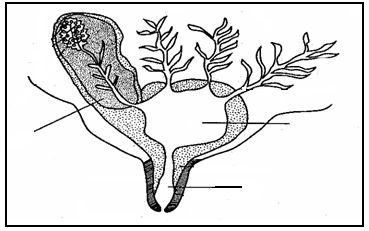 	(a)	Identify the parts labeled A, B, C.							(3mks)		A __________________________________________________________________________		B __________________________________________________________________________		C __________________________________________________________________________	(b)	Give four pre-requisites of clean milk production.					(2mks)		________________________________________________________________________		________________________________________________________________________		________________________________________________________________________		________________________________________________________________________c.	Describe the working of four strokes cycle in a petrol engine.			(10mks)